Solutions Exercise 10.2 Task 1Changes in concentration are now measured in the tank, no delay. By integrationDynamic response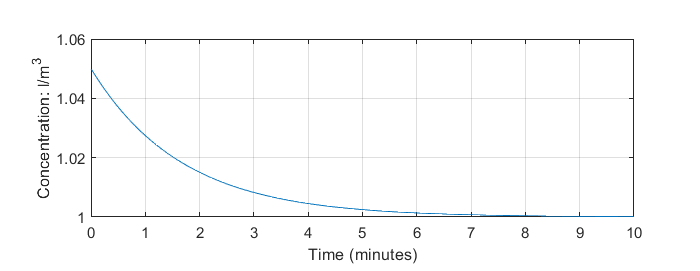 With reduced flow rateNo changesScriptdisp('Quiz 10.2  Task 1 : Concentration control')clfclearV=1;    % tank volume (m3)cset=1; % concentration goal l/m3c0=1.05*cset; % concentration rise, 5%t=linspace(0,10)*60;alf=0.01;     % P- regulation coefficient c=cset+(c0-cset)*exp(alf/V*t);subplot (2,1,1)plot(t/60,c)gridxlabel('Time (minutes)')ylabel('Concentration: l/m^3')Solution task 2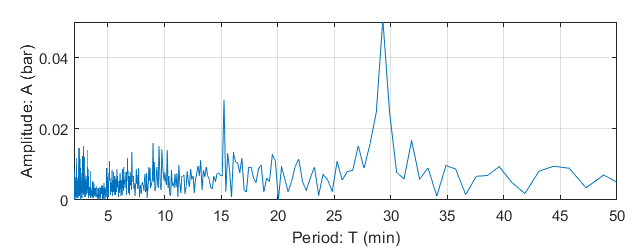 FSpectrum for January 2016 (1465 data points) ScriptclearclfdelT = 60;                     % logging interval(s)Fs = 1/delT;                    % logging frequencyfny=0.5*Fs; load DataJan2016.txtdata=DataJan2016;ant=size(data);nt=ant(1);pth=data(1:nt,3);disp(['No. of data points in file: ',num2str(nt)])   %  Valgt tidsintervalt=(0:nt-1)*delT;   % Time spandisp(['No. of data points used: ',num2str(nt)]) % plot input samplesubplot(2,1,1)plot(t(1:200)/60,pth(1:200),'r.')gridxlabel('Time (min)')ylabel('Tubing head: (bar)')%Y = fft(pth);P2 = abs(Y/nt);ampl = P2(1:nt/2+1);na=length(ampl);ampl(2:na-1) = 2*ampl(2:na-1);f = Fs*(0:(nt/2))/nt; % Plot period spectrunTny=2*delT;  % shortest noticable periodsubplot(2,1,2)Tf=f.^-1;plot(Tf/60,ampl)axis([Tny/60,50,0,0.05])xlabel('Period: T (min)')ylabel('Amplitude: A (bar)')grid